Trabalho de Conclusão do Curso de Graduação em Engenharia Agronômica da Universidade Federal de Sergipe, como requisito parcial à obtenção do título de bacharel em Engenharia Agronômica.Orientador: Nome do professor		Coorientador: se houverEste documento foi julgado adequado como requisito parcial à obtenção do título de bacharel em Engenharia Agronômica.Aprovado em: ___/___/___/Banca examinadora:Nome do Orientador, TitulaçãoUniversidade Federal de SergipeNome do Membro, TitulaçãoInstituiçãoNome do Membro, TitulaçãoInstituiçãoNome do Membro, TitulaçãoInstituiçãoAgradecimentos (opcional)Agradecimentos. Título do TrabalhoResumoPalavras-chave: Primeiro termo; Segundo termo; Terceiro termo; Máximo 5.Título do TrabalhoAbstractKeywords: Keyword; Keyword; Keyword.Lista de figuras (opcional) Figura 1.  Logotipo da Engenharia Agronômica	18Lista de quadros (opcional)Quadro 1. Comparativo sobre tabelas e quadros	19Lista de tabelas (opcional)Tabela 1. Defesas de Trabalhos de Conclusão de Curso em Engenharia de Produção da UFS	20Lista de siglas (opcional)Exemplo:ABNT	Associação Brasileira de Normas TécnicasNBR	Norma BrasileiraTCC	Trabalho de Conclusão de CursoLista de símbolos (opcional)Exemplo:IntroduçãoEste modelo tem como finalidade padronizar a formatação do Trabalho de Conclusão de Curso de Engenharia Agronômica. Instruções para formataçãoCorpo do texto:Fonte: Times New Roman;Tamanho: 12pt;Recuo na primeira linha: 1,25 cm;Espaçamento entre linhas 1,5.Paginação:Margem: margens superior, inferior, esquerda e direita de 2,5; 2,0; 2,5; e 2,0 cm, respectivamente;Páginas de elementos pré-textuais devem ser contadas, mas não numeradas;Numeração deve figurar, a partir da primeira folha da parte textual, em algarismos arábicos.Seções:Todas as seções devem conter um texto relacionado a elas;Títulos com Indicativo numérico: em algarismo arábico, precede seu título, alinhado à esquerda, separado por um espaço de caractere;Título de seções primárias:Fonte: tamanho: 12, negrito, minúscula;Espaçamento após o título de 12 pt;Devem iniciar em uma página.Títulos de seções secundárias:Fonte: tamanho: 12, negrito;Espaçamento antes e após o título de 12pt;O texto da alínea deve começar por letra minúscula e terminar em ponto-e-vírgula, exceto a última alínea que termina em ponto final.Figuras:Título justificado com fonte Times New Roman tamanho 12 (depois da figura, fica a critério do orientador), espaçamento antes do título de 12pt;Título composto pela palavra “Figura” seguida da numeração em algarismos arábicos, seguida por travessão e seguido pela identificação da imagem;Fonte na parte inferior tamanho 12;São figuras quaisquer ilustrações como imagens, fotos, gráficos, fluxogramas, etc;Deve aparecer no texto após o parágrafo que se fez a citação (ex: De acordo com a Figura 1...);Recomenda-se fortemente o uso da configuração “alinhado com o texto”, evitando o uso de objetos "flutuando sobre o texto”.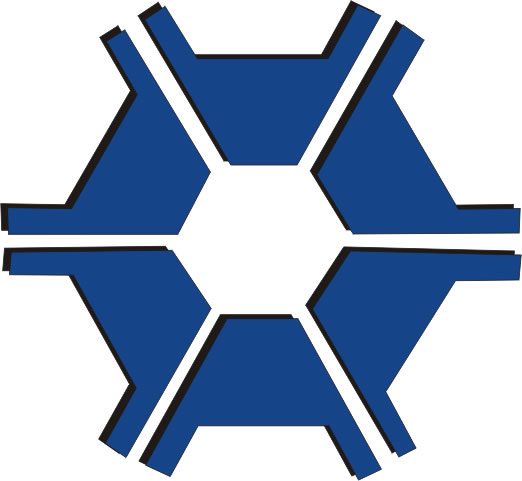 Figura 1.  Logotipo da Engenharia Agronômica (Fonte: Núcleo de Graduação de Agronomia, 2019).Quadros:Título justificado com fonte Times New Roman tamanho 12, antes do quadro, espaçamento antes do título de 12pt;Título composto pela palavra “Quadro” seguida da numeração em algarismos arábicos;Conteúdo com fonte Times New Roman tamanho 12, espaçamento simples e centralizado;Fonte na parte inferior tamanho 12;Deve aparecer no texto após o parágrafo que se fez a citação (ex: Conforme Quadro 1...);Formatada da largura da página com todas as bordas de divisão das células.Quadro 1. Comparativo sobre tabelas e quadrosFonte: DEPRO, 2016Tabelas:Título justificado com fonte Times New Roman tamanho 12, antes da tabela, espaçamento antes do título de 12pt;Título composto pela palavra “Tabela” seguida da numeração em algarismos arábicos;Conteúdo com fonte Times New Roman tamanho 12, espaçamento simples, com texto da primeira coluna à esquerda e nas demais colunas centralizado;Fonte na parte inferior tamanho 12;Deve aparecer no texto após o parágrafo que se fez a citação (ex: Como mostra a Tabela 1...);Formatada da largura da página com três traços horizontais: no topo, após cabeçalho e no rodapé;Recomenda-se que o cabeçalho seja escrito com palavras por extenso, sem abreviações;Sempre que houver a necessidade de se indicar a unidade de medidas, esta deve ser escrita entre parênteses;Todas as células devem ser preenchidas, quando o dado não está disponível ou quando não se aplica, deve-se escrever um hífen;Pode-se usar notas com explicações necessárias para a interpretação da tabela.Evitar quebra de tabelas, podendo dar espaço na página anterior para que a tabela inicie em uma nova página junto com sua legenda;Quando a tabela ultrapassar as dimensões de uma página em cada página deve ter o cabeçalho da tabela e a sua legenda indicando: “(continua)” na primeira página, “(conclusão)” na última e “(continuação)” nas demais.Tabela 1. Temperatura do ar (Tar; °C), Umidade Relativa do ar (UR; %) e Precipitação (Prec; mm) … Nossa Senhora da Glória, 2019Fonte: Elaboração própria.Equações:Numeradas com algarismos arábicos entre parênteses, alinhados à direita;Recomenda-se fortemente o uso da ferramenta de equações (não colocar em formato de imagem);Indicar em seguida no texto o que cada símbolo representa, podendo indicar ainda a unidade de medida;Quando citada no texto é chamada como “Equação” com a letra inicial maiúscula seguido da numeração (ex: A Equação (1) mostra...)Em que:Instruções para citaçãoPreferir citações indiretas, em que é transcrito o significado do texto de origem e não simplesmente feita uma cópia. Citações diretas são indicadas apenas em casos especiais, em que se deseja transcrever um trecho com as mesmas palavras do autor.As citações e referências bibliográficas devem ser padronizadas, siga uma norma (utilize as normas de uma revista científica indexada).ObjetivosObjetivo geralObjetivou-se [...].Objetivos específicosobjetivoobjetivoobjetivoDesenvolvimento O desenvolvimento corresponde à parte principal do trabalho na qual se faz a exposição ordenada e pormenorizada do assunto; pode ser dividida em seções e subseções; compreende a contextualização do tema e abrange:Revisão da bibliográfica A abordagem de teorias e/ou conceitos que fundamentam o trabalho, podendo constituir um ou várias subseções.DesenvolvimentoCompreende os procedimentos adotados nas etapas de realização do trabalho técnico. Ainda, nas subseções. Pode haver sessões relativas a resultados obtidos, podendo gerar recomendações ou manuais de procedimentos.Considerações finaisConsiderações finais.Referências biblioráficasPadronize as referências, siga uma norma (utilize as normas de uma revista científica indexada).Apêndice A – título do apêndice (opcional)Apêndice.Anexo A – título do anexo (opcional)Anexo.Função de ConfiabilidadeAtributosTabelaQuadroInformação principalDados numéricosDemais informaçõesCaracterísticasQuantitativa, numeral e/ou estatísticaQualitativa, esquemática e/ou descritivaFormataçãoCom três traços horizontais: no topo, após cabeçalho e no rodapé. Sem traços verticais.Com todas as bordas de divisão das célulasMesesTar (°C)UR (%)Prec (mm)Fevereiro22658Março245522Abril184513Maio195024(1)Área de um círculo:Raio da circunferência